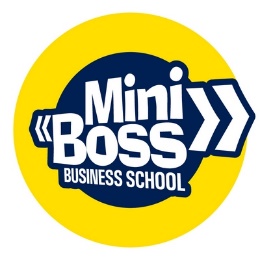 Стандарт использования бланковMINIBOSS BUSINESS SCHOOLBlank 1Blank 2Blank 3Используется для официальных писем, не прошитых с левой стороны, имеющих более 1 листа.Используется для официальных писем, брошюр, документов, прошитых с левой стороны, имеющих более 1 листа.Используется для официальных писем, имеющих только 1 лист.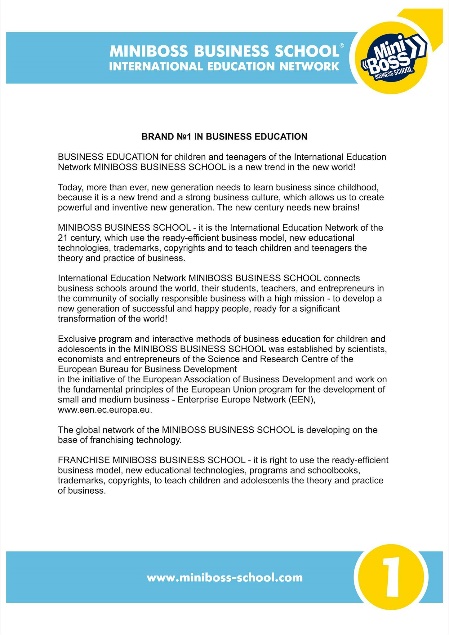 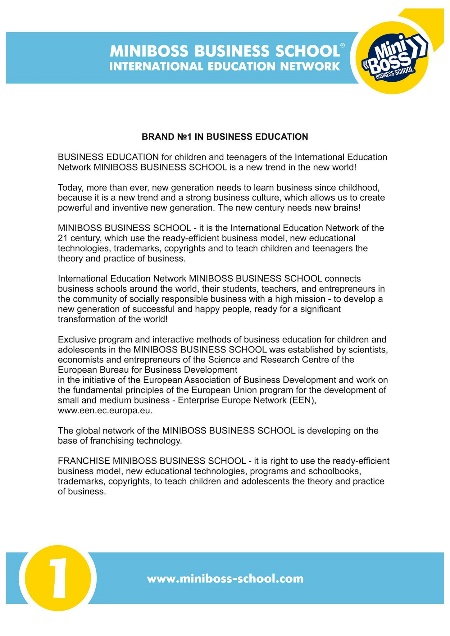 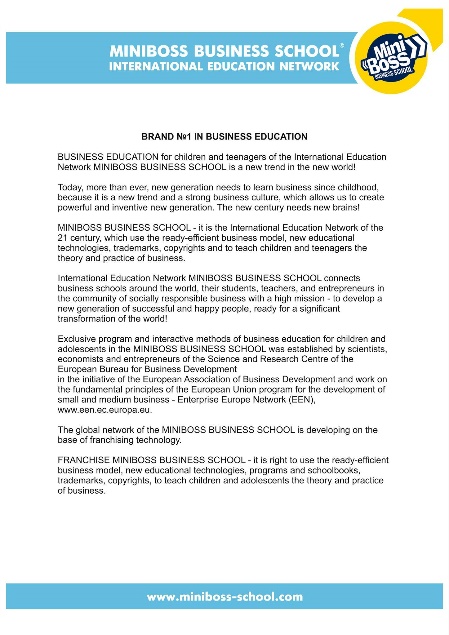 